We Can! Book 2 Unit 5: Feelings and Things   1. Listen, choose and write. [Play CD1 45 or read.]Are you happy? Yes, I am. I have a new laptop. Look!2. Listen and number. [Play CD1 46 or read.]   3. Read and underline These or Those. Then color. 4. Answer the questions. 1. What’s the matter? Are you bored?   ________________________________2. Is your friend angry?    _________________3. Is your friend sleepy? _________________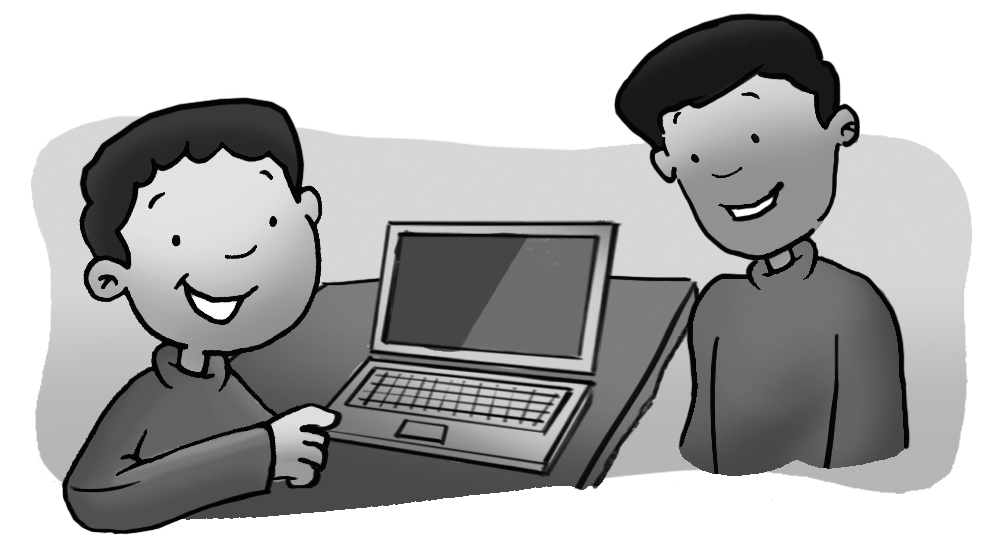 I amAre youlaptop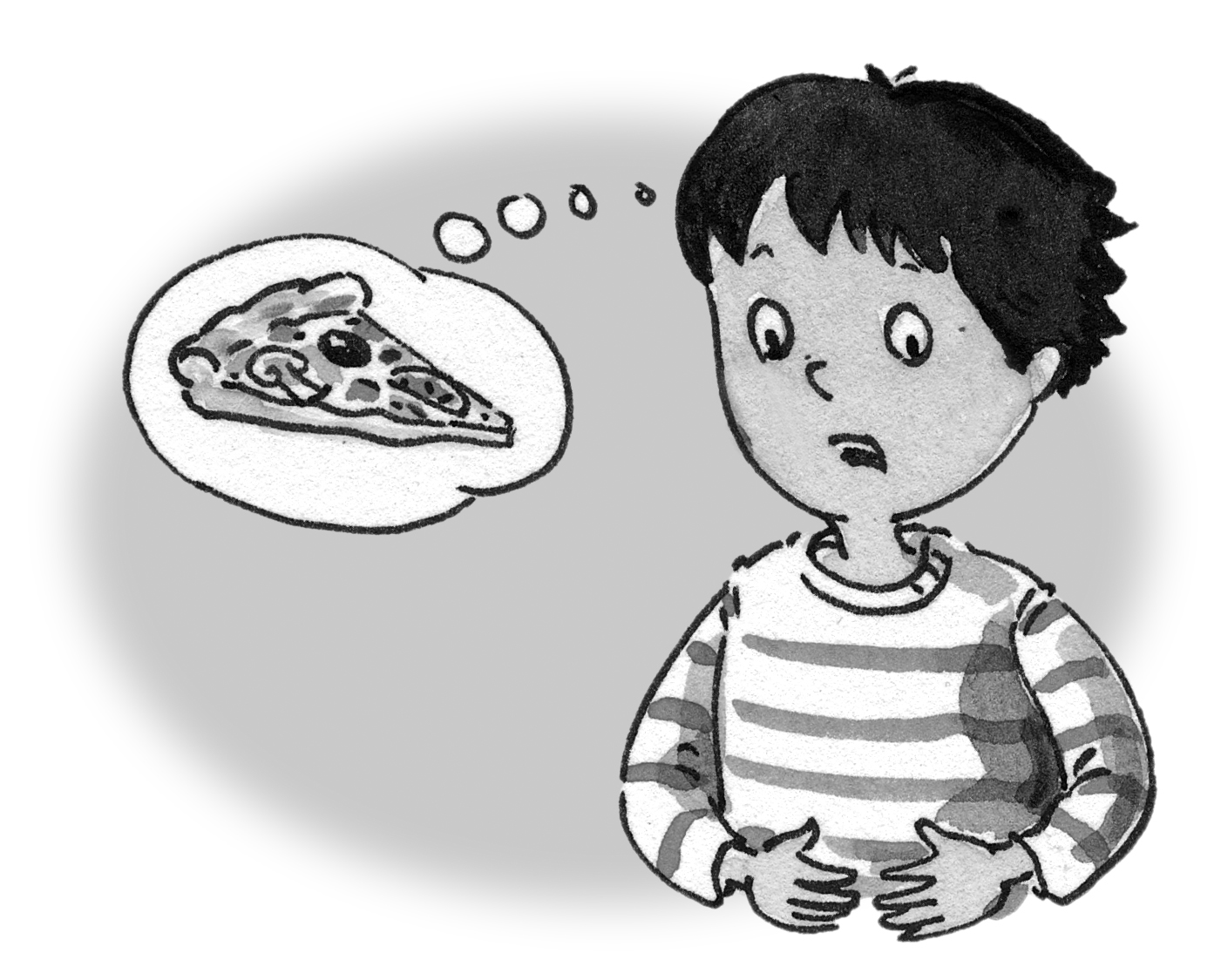 __2___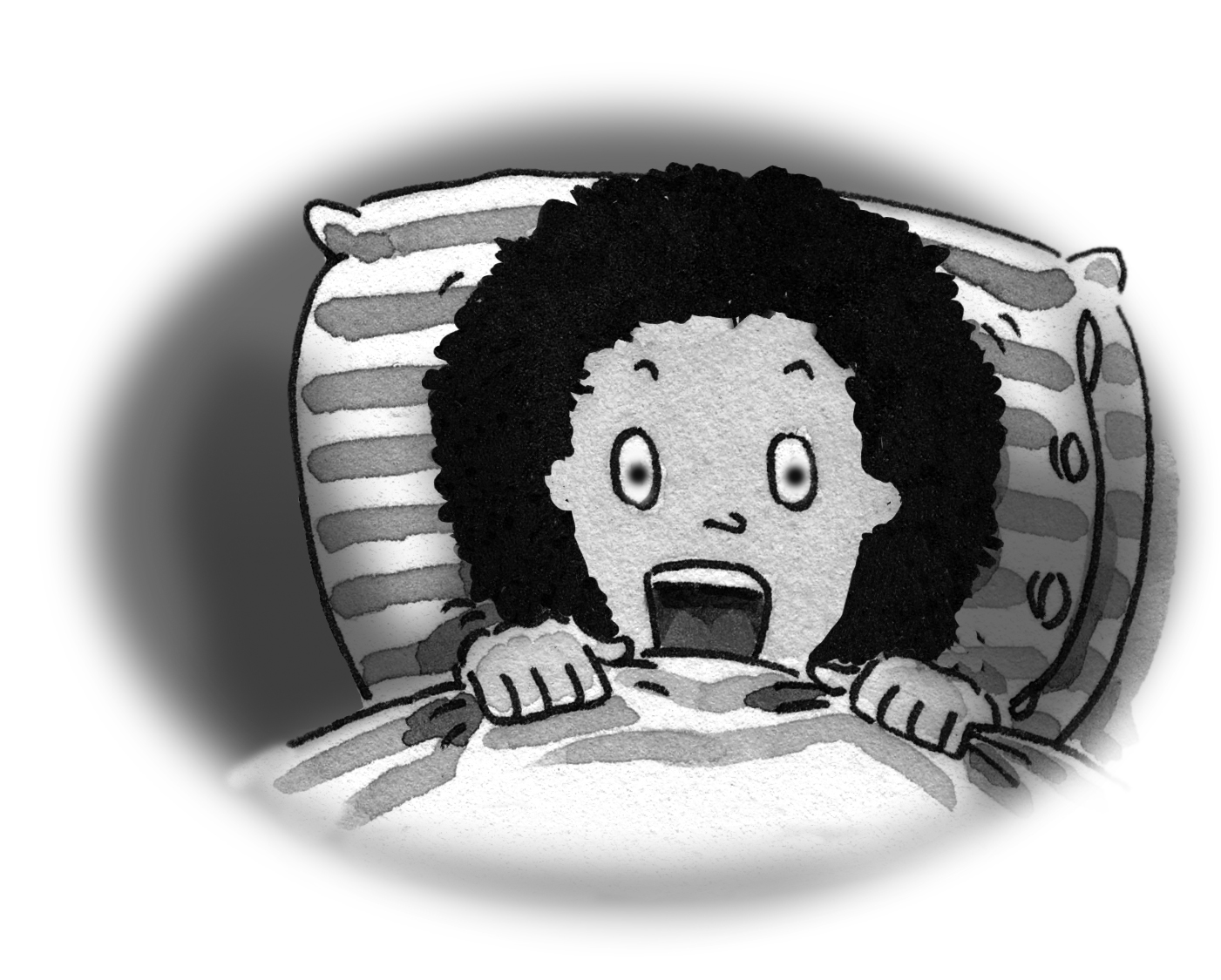 ___6___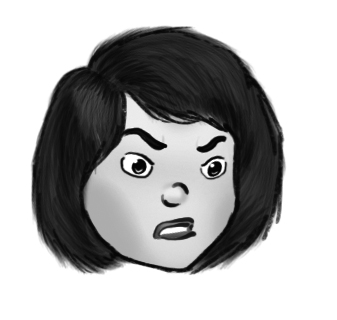 ___4___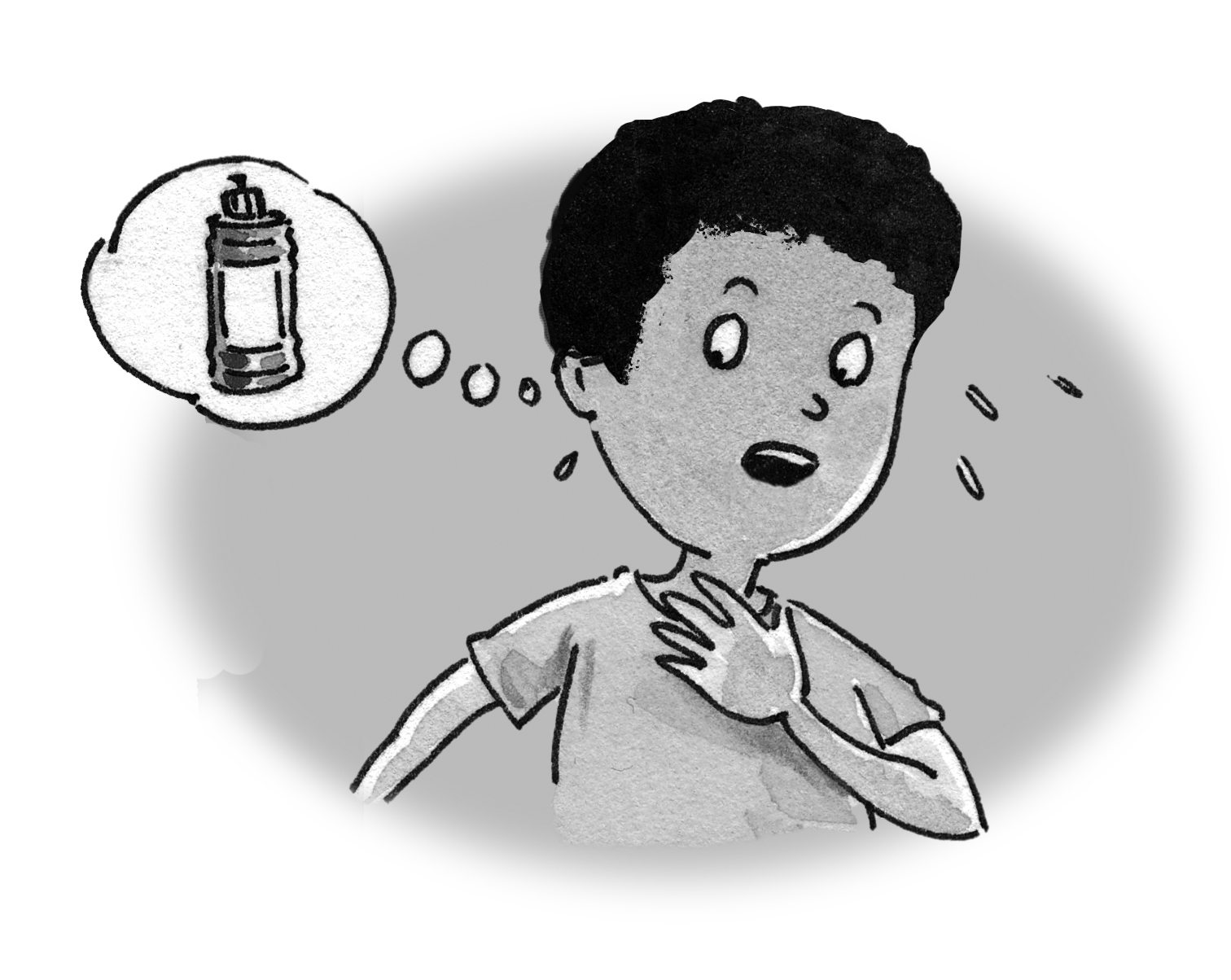 __3__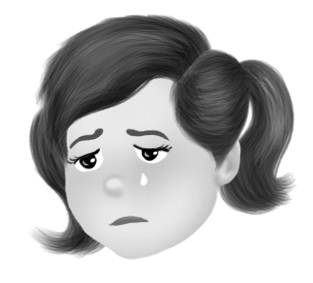 ___5___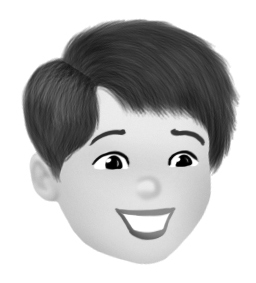 __1__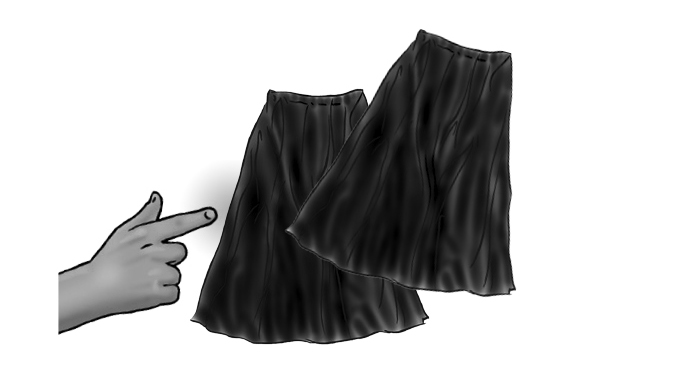 These / Those skirts are blue.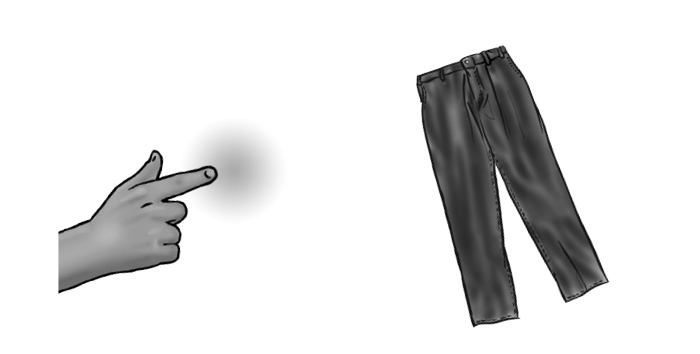 These / Those pants are blue.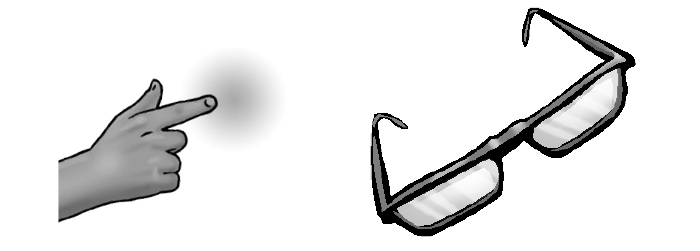 These / Those glasses are brown.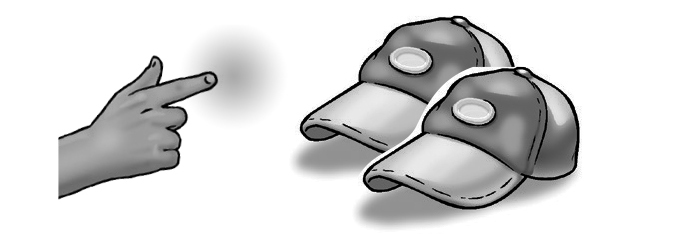 These / Those caps are green.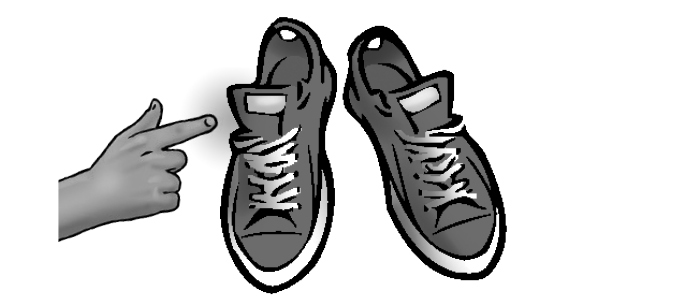 These / Those shoes are red.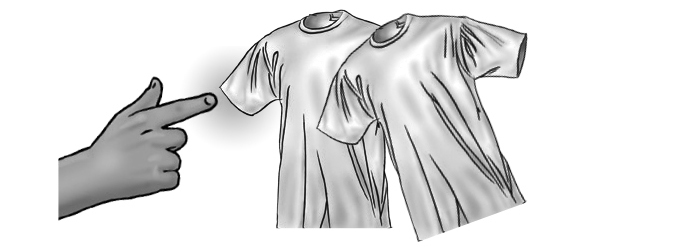 These / Those T-shirts are white.